Joe RealtorLicensed Real Estate Agent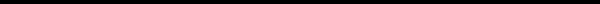 Joe Realtor123 Your StreetYour City, ST 12345123.456.7890no_reply@example.comSummary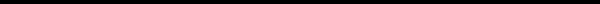 Recent graduate of XYZ Real Estate School with experience in client facing positions in marketing, sales, and graphic design. Experience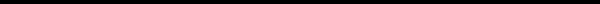 XYZ Advertising / Marketing Coordinator January  2014 - PRESENT,  Los Angeles CAWorked with clients to ensure all deliverables met or exceeded expectations. Wrote advertising copy that helped push new sales by 15% in 2014. XYZ Art Gallery / Assistant January 2012 - january 2013,  Los Angeles CASold paintings and art supplies directly to a diverse clientele. Followed up with clients to ensure customer satisfaction. Wrote newsletter for gallery.XYZ Bank / Bank TellerJanuary 2011  - January 2012, Los Angeles CAHelped bank customers understand bank policies and transactions.  Organized branch holiday party and sold raffle tickets for charity, earning $10,000 for UNICEF. Education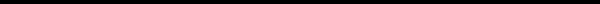 ZYX College / Bachelors of Science January 2010 - MONTH 2011,  Boston MADebate club champion  President of University Events Committee Helped increase attendance and ticket sales for all university eventsTechnology Skills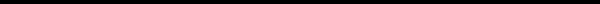 Microsoft Office, Insightly CRM,  Adobe Creative Suite, video editing,  basic web design 